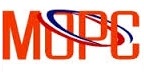 En cumplimiento de las disposiciones de Ley No. 340-06, sobre Compras y Contrataciones Públicas de Bienes,  Servicios, Obras y Concesiones de fecha Dieciocho (18) de Agosto del Dos Mil Seis (2006), modificada por la Ley No. 449-06 de fecha Seis (06) de Diciembre del Dos Mil Seis (2006), del Reglamento de aplicación número 543-12 y demás normativa complementaria, el Ministerio de Obras Públicas y Comunicaciones (MOPC) convoca a todos los interesados a presentar su mejor oferta técnico-económica, para  procedimiento de Compra Menor de Adquisición Raciones para la Comisión Militar a desfilar en actos del 27 de Febrero.Detalles del requerimiento:La adjudicación se hará a favor del oferente que presente la mejor propuesta, que cumpla con las especificaciones técnicas requeridas y sea calificada como la oferta que más convenga a la satisfacción del interés general, el cumplimiento de los fines y cometidos de la administración de el Ministerio de Obras Públicas y Comunicaciones (MOPC) conforme a la calidad, idoneidad y precio.La fecha límite para presentar su oferta será el viernes 05/02/2016 hasta las 3:00 P.M.  La oferta debe ser presentada físicamente en sobre cerrado y debidamente identificado con la siguiente información: Dirigido a:Depto. de Compras y Contrataciones del MOPCDirección: Calle Héctor Homero Hernández, Esq. Horacio Blanco Fombona,                     Ensanche La Fe., Santo Domingo, D. N.Remitente:Nombre del Oferente y/o EmpresaPresentación: Oferta Técnico -EconómicaProceso de Referencia: MOPC-CCC-CM-01/2016 Requisitos generales de cumplimiento obligatorio: Los oferentes nacionales deberán presentar su oferta en moneda nacional (Pesos Dominicanos, RD$), a excepción de las empresas extranjeras, las cuales podrán presentar su oferta en dólares americanos (US$)La oferta debe contener el costo del artículo o servicio ofertado. Todos los impuestos aplicables deberán estar incluidos y transparentados en la oferta. Los precios deberán incluir solo dos (2) decimales después de punto.Los proponentes deberán estar inscritos en el Registro de Proveedores del Estado administrado por la DIRECCIÓN GENERAL DE CONTRATACIONES PÚBLICAS. El Registro debe estar actualizado; debiéndose presentar constancia en el sobre.Datos obligatorios que se deben incluir en su oferta:Tiempo de entrega Validez de la Oferta (no podrá ser menor de 30 días hábiles)Condiciones de pago (mínimo 45 a 60 días, luego de recibida la Factura en la unidad de Registro de Facturas del MOPC)Debe especificar la Garantía de los artículos, si aplica.No se aceptarán Ofertas Alternativas, por lo que sólo pueden ofertar 1 cotización por ítem para la contratación objeto de la presente invitación.El oferente que resulte adjudicatario deberá presentar los siguientes documentos, para fines de la realización del contrato u orden de compra:Registro de Proveedores del Estado (RPE) vigente. Impuestos actualizados (a la fecha).Para cualquier consulta o aclaración, conforme al procedimiento de Referencia, los datos de contacto son los siguientes:Nombre: Lic. Juan Carlos Mejia Teléfono: (809) 565-2811 Ext. 2906, 3236Fax.: (809) 683-5540E-mail: compras@mopc.gob.doÍTEMSDESCRIPCIÓN IMPORTE1Cajas de Latas de Salchichas 10 onzas   24/1632Fardo de Botellas de Agua 16 onzas   20/1753Paquetes de Fundas Plásticas Transparentes  No. 26   100/1154Paquetes de Galletas Saladas   12/11255Paquetes de Galletas Dulces, tipo sándwich (chocolate, vainilla y fresa) 12/11256Cajas de Malta  8 onzas   24/163